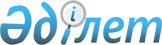 О проекте решения Совета Евразийской экономической комиссии "О создании при Евразийской экономической комиссии рабочей группы по совершенствованию таможенного законодательства"Решение Коллегии Евразийской экономической комиссии от 1 октября 2013 года № 217

      Приняв к сведению информацию члена Коллегии (Министра) по таможенному сотрудничеству Евразийской экономической комиссии Гошина В.А. о необходимости инкорпорации в Таможенный кодекс Таможенного союза норм международных договоров государств – членов Таможенного союза, регулирующих таможенные правоотношения в Таможенном союзе, а также совершенствования таможенного законодательства в рамках создаваемого Евразийского экономического союза, Коллегия Евразийской экономической комиссии решила:



      1. Одобрить проект решения Совета Евразийской экономической комиссии «О создании при Евразийской экономической комиссии рабочей группы по совершенствованию таможенного законодательства» (прилагается) и внести его для рассмотрения на очередном заседании Совета Евразийской экономической комиссии.



      2. Настоящее Решение вступает в силу по истечении 30 календарных дней с даты его официального опубликования.      Председатель Коллегии

      Евразийской экономической комиссии         В. Христенко

ЕВРАЗИЙСКАЯ ЭКОНОМИЧЕСКАЯ КОМИССИЯСОВЕТ 

РЕШЕНИЕ О создании при Евразийской экономической комиссии рабочей

группы по совершенствованию таможенного законодательства      Приняв к сведению информацию Коллегии Евразийской экономической комиссии о необходимости инкорпорации в Таможенный кодекс Таможенного союза норм международных договоров государств–членов Таможенного союза, регулирующих таможенные правоотношения в Таможенном союзе, а также совершенствования таможенного законодательства в рамках создаваемого Евразийского экономического союза, Совет Евразийской экономической комиссии решил:

      1. Создать при Евразийской экономической комиссии рабочую группу по совершенствованию таможенного законодательства (далее – рабочая группа)под руководством члена Коллегии (Министра) по таможенному сотрудничеству Евразийской экономической комиссии Гошина В.А.

      2. Коллегии Евразийской экономической комиссии сформировать рабочую группу из представителей органов исполнительной власти государств – членов Таможенного союза и Единого экономического пространства, Консультативного совета по взаимодействию Евразийской экономической комиссии и белорусско-казахстанско-российского бизнес-сообщества, а также сотрудников Евразийской экономической комиссии и утвердить ее состав.

      3. Просить государства–члены Таможенного союза и Единого экономического пространства до 25 октября 2013 г. представить в Евразийскую экономическую комиссию для включения в состав рабочей группы кандидатуры(в количестве 6 – 8 человек от государства)на уровне заместителей руководителей заинтересованных органов исполнительной власти, руководителей (заместителей руководителей) структурных подразделений указанных органов, определив из их числа координаторов (по 1 человеку от государства), ответственных за принятие решений по вопросам совершенствования таможенного законодательства.

      4. Настоящее Решение вступает в силу по истечении 10 календарных дней с даты его официального опубликования.       Члены Совета Евразийской экономической комиссии:      От Республики          От Республики          От Российской

         Беларусь              Казахстан              Федерации        С. Румас            К. Келимбетов            И. Шувалов
					© 2012. РГП на ПХВ «Институт законодательства и правовой информации Республики Казахстан» Министерства юстиции Республики Казахстан
				«__» _________ 20  г.№
г.